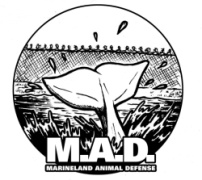 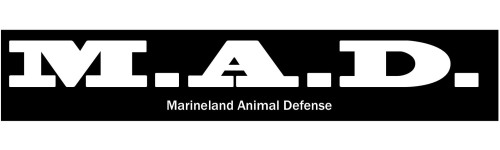 Sa MARINELAND AT JUAN HOLER 
Isang dagat ng problemaSa kamakailang mga linggo, isang dosenang dating empleyado ng Marineland, mula sa mga trainer sa MCS sa pangkalahatang kawani, ay ipasa sa kabila ng legal na panganib mula sa mga non-pagsisiwalat kasunduan, na magsalita tungkol sa patuloy na at paulit-ulit na pang-aabuso at kapabayaan ng mga hayop sa parke. Ang kanilang patotoo ay bahagi ng isang malawak na ulat Toronto Star mausisa na may pamagat na "Inside Marineland."Dahil 1992, 14 Orcas namatay habang nasa Marineland ng pag-aalaga. Sanhi ng kamatayan ranged mula sa nabubuwal at baluktot bituka sa meningitis at immuno-deficiencey.May ay walang regulasyon pangangasiwa ng dagat hayop na nagpapasuso ng pagkabihag sa Ontario. Hindi OSPCA ang kadalubhasaan o hurisdiksyon upang gumawa ng mga makahulugang pagbabago at Canadian Association ng Zoo at Aquarium (CAZA) ay isang grupo ng industriya na pinondohan sa pamamagitan ng mga zoos at Aquarium kanilang sarili.Sa 2011, Ikaika orca repossesed ng SeaWorld San Diego mula sa Marineland. SeaWorld winakasan ang "utang dumarami" ng ang killer whale, nagpapahayag sila ay "nababahala tungkol sa pisikal at sikolohikal na kalusugan ng Ikaika kung ito [tama] nanatili sa Marineland."Marineland ng manggagamot ng hayop, Hunyo Mergl, ay walang anumang mga espesyal na certification upang gumana sa mga marine mammals. Siya ay sinanay bilang isang pangkalahatang gamutin ang hayop sa Virginia, USA, at sa labas ng Marineland nagpapatakbo ng pusa at aso klinika.Bilang karagdagan sa mga problema sa pag-aalaga para sa marine mammals, Marineland Naglalaman din mga bear at usa sa deplorable kondisyon. Ang mga usa ay sinusunod para sa mga dekada ng pagkakaroon ng bukas na sugat at mga bukol, habang ang bear ay nabawasan sa kadukhaan para sa pagkain mula sa mga turista complicit. Hindi sila makatanggap ng anumang beterinaryo pag-aalaga mula sa parke, at isang dating empleyado ay ipinahayag na nasaksihan niya ang usa sa shooting ng John Holer kanyang sarili.Ang iconic na tinig sa likod ng faous mga ad sa radyo ng Marineland ipinahayag ang kanyang kahihiyan sa nauugnay sa parke at na siya bang magkaroon ng kanyang boses na inalis mula sa mga ad.John Holer ay may dokumentado kasaysayan ng assaulting at pagbabanta ng mga demonstrators. Noong 1996 siya ay di-umano'y pindutin ng isang protester sa kanyang kotse, at sa 2011, siya ay nakuha sa video pagbabanta upang tumakbo sa isang demostrador at "cut (kanyang) ulo off." Bukod pa rito, ang Holer ay ginamit ang kanyang kayamanan sa pakikinabangan ang legal na sistema at magbanta Strategic Lawsuits Laban sa Public Paglahok laban sa mga organisasyon ng komunidad na tutulan kanya - kabilang ang www.GoHomeless.ca, Niagara Aksyon para sa mga Hayop at Marineland Hayop Defense. NAfA ginugol ng mga libo-libong mga dolyar sa pagtatanggol ng parak suit.John Holer binili sa lupain na gaganapin ang Green Oaks Mobile Home Park at nagpatuloy upang paalisin ang 47 pamilya, marami na naging doon para sa mga dekada, mula sa lugar sa loob ng isang taon. Paula Millard, isang pang-oras na residente, nakatuon pagpapakamatay ang araw bago ang pagpalayas sa 2011. Lupa ang nananatiling hindi nagamit ng Holer, 16 buwan mamaya.John Holer kamakailan buwisan isang piraso o pampublikong lupain malapit sa Marineland na katagal ginagamit sa pamamagitan ng mga demonstrators sa voice ang kanilang pagsalungat sa parke, na nagsasabi sa layunin ng pagbili ay para sa "beautification." Ang lupa ay nananatiling hindi nagamit.Ano ang maaari mong gawin? Pagbisita: 
MARINELANDANIMALDEFENSE.COM 
upang malaman ang higit pa.Sa MARINELAND AT JUAN HOLER 
Isang dagat ng problemaSa kamakailang mga linggo, isang dosenang dating empleyado ng Marineland, mula sa mga trainer sa MCS sa pangkalahatang kawani, ay ipasa sa kabila ng legal na panganib mula sa mga non-pagsisiwalat kasunduan, na magsalita tungkol sa patuloy na at paulit-ulit na pang-aabuso at kapabayaan ng mga hayop sa parke. Ang kanilang patotoo ay bahagi ng isang malawak na ulat Toronto Star mausisa na may pamagat na "Inside Marineland."Dahil 1992, 14 Orcas namatay habang nasa Marineland ng pag-aalaga. Sanhi ng kamatayan ranged mula sa nabubuwal at baluktot bituka sa meningitis at immuno-deficiencey.May ay walang regulasyon pangangasiwa ng dagat hayop na nagpapasuso ng pagkabihag sa Ontario. Hindi OSPCA ang kadalubhasaan o hurisdiksyon upang gumawa ng mga makahulugang pagbabago at Canadian Association ng Zoo at Aquarium (CAZA) ay isang grupo ng industriya na pinondohan sa pamamagitan ng mga zoos at Aquarium kanilang sarili.Sa 2011, Ikaika orca repossesed ng SeaWorld San Diego mula sa Marineland. SeaWorld winakasan ang "utang dumarami" ng ang killer whale, nagpapahayag sila ay "nababahala tungkol sa pisikal at sikolohikal na kalusugan ng Ikaika kung ito [tama] nanatili sa Marineland."Marineland ng manggagamot ng hayop, Hunyo Mergl, ay walang anumang mga espesyal na certification upang gumana sa mga marine mammals. Siya ay sinanay bilang isang pangkalahatang gamutin ang hayop sa Virginia, USA, at sa labas ng Marineland nagpapatakbo ng pusa at aso klinika.Bilang karagdagan sa mga problema sa pag-aalaga para sa marine mammals, Marineland Naglalaman din mga bear at usa sa deplorable kondisyon. Ang mga usa ay sinusunod para sa mga dekada ng pagkakaroon ng bukas na sugat at mga bukol, habang ang bear ay nabawasan sa kadukhaan para sa pagkain mula sa mga turista complicit. Hindi sila makatanggap ng anumang beterinaryo pag-aalaga mula sa parke, at isang dating empleyado ay ipinahayag na nasaksihan niya ang usa sa shooting ng John Holer kanyang sarili.Ang iconic na tinig sa likod ng faous mga ad sa radyo ng Marineland ipinahayag ang kanyang kahihiyan sa nauugnay sa parke at na siya bang magkaroon ng kanyang boses na inalis mula sa mga ad.John Holer ay may dokumentado kasaysayan ng assaulting at pagbabanta ng mga demonstrators. Noong 1996 siya ay di-umano'y pindutin ng isang protester sa kanyang kotse, at sa 2011, siya ay nakuha sa video pagbabanta upang tumakbo sa isang demostrador at "cut (kanyang) ulo off." Bukod pa rito, ang Holer ay ginamit ang kanyang kayamanan sa pakikinabangan ang legal na sistema at magbanta Strategic Lawsuits Laban sa Public Paglahok laban sa mga organisasyon ng komunidad na tutulan kanya - kabilang ang www.GoHomeless.ca, Niagara Aksyon para sa mga Hayop at Marineland Hayop Defense. NAfA ginugol ng mga libo-libong mga dolyar sa pagtatanggol ng parak suit.John Holer binili sa lupain na gaganapin ang Green Oaks Mobile Home Park at nagpatuloy upang paalisin ang 47 pamilya, marami na naging doon para sa mga dekada, mula sa lugar sa loob ng isang taon. Paula Millard, isang pang-oras na residente, nakatuon pagpapakamatay ang araw bago ang pagpalayas sa 2011. Lupa ang nananatiling hindi nagamit ng Holer, 16 buwan mamaya.John Holer kamakailan buwisan isang piraso o pampublikong lupain malapit sa Marineland na katagal ginagamit sa pamamagitan ng mga demonstrators sa voice ang kanilang pagsalungat sa parke, na nagsasabi sa layunin ng pagbili ay para sa "beautification." Ang lupa ay nananatiling hindi nagamit.Ano ang maaari mong gawin? Pagbisita: 
MARINELANDANIMALDEFENSE.COM 
upang malaman ang higit pa.